LES VERBES 1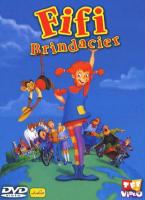 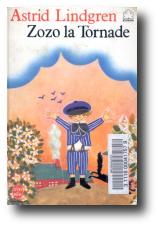 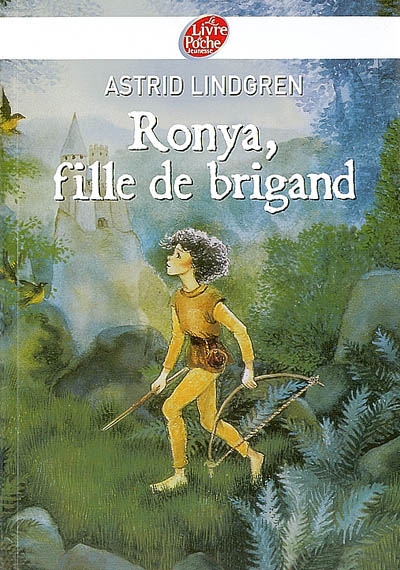 regarder= titta på; aimer=gilla, älska; détester=avsky, je regarde la téléelle regarde le matchtu as regardé le film ?ils regardent le chienvous avez regardé le film ?je ne regarde pas la téléelle a regardé la finaletu regardes souvent la télé ?nous avons regardé ton matchon regarde le feu d’artificeje vais regarder le filmtu aimes les bonbons ?tu as aimé le livre ?vous aimez les films d’horreur ?j’ai aimé ton gâteauvous avez aimé notre soupe ?ils aiment vos idéeselle a aimé ton dessertil aime beaucoup les glacestu n’as pas aimé mon dessert ?non, je n’aime pas tes dessertsj’aimeje t’aimevous aimez les fruits ?tu aimes les poires ?elle va aimer ton dessertelle déteste les verbesvous détestez les glaces à la vanille ?il a toujours détesté les enfantstu me détestes ?il déteste la politiqueils détestent toutje déteste les gens malhonnêtestu détestes mon frère ?il a toujours détesté les fillesles filles détestent les serpentsLES VERBES 2LES VERBES 3LES VERBES 1LES VERBES 2LES VERBES 3infinitifparticipe présentparticipe passéprésentchanter = sjungafuturimparfaitpassé composéprésentjetuilnousvousilsinfinitifparticipe présentparticipe passéprésentdiscuter = futurimparfaitpassé composéprésentjetuilnousvousilsjag sjungerdu sjungerhan sjungerhon sjungervi sjungerni sjungerde sjungerjag har sjungitdu har sjungithan har sjungithon har sjungitvi har sjungitni har sjungitde har sjungitsjunger du?nej, jag sjunger intehan sjunger brahon sjunger i duschenhar ni sjungit i kväll?jag skall sjunga i kvällvi skall sjunga i morgonvad sjunger du?vad har du sjungit?jag diskuterardu diskuterarhan diskuterarhon diskuterarvi diskuterarni diskuterarde diskuterarjag har diskuteratdu har diskuterathan har diskuterathon har diskuteratvi har diskuteratni har diskuteratde har diskuteratinfinitifparticipe présentparticipe passéprésentrefuser =vägrafuturimparfaitpassé composéprésentjetuilnousvousilsconditionnelsubjonctifplusqueparfaitimpératifjetuilnousvousilsinfinitifparticipe présentparticipe passéprésentétonner =förvånafuturimparfaitpassé composéprésentjetuilnousvousilsconditionnelsubjonctifplusqueparfaitimpératifjetuilnousvousilsinfinitifparticipe présentparticipe passéprésentchanter = sjungachantantchantéje chantefuturimparfaitpassé composéprésentjevais chanterchantaisai chantéchantetuvas chanterchantaisas chantéchantesilva chanterchantaita chantéchantenousallons chanterchantionsavons chantéchantonsvousallez chanterchantiezavez chantéchantezilsvont chanterchantaientont chantéchantentinfinitifparticipe présentparticipe passéprésentdiscuter = diskuteradiscutantdiscutéje discutefuturimparfaitpassé composéprésentjevais discuterdiscutaisai discutédiscutetuvas discuterdiscutaisas discutédiscutesilva discuterdiscutaita discutédiscutenousallons discuterdiscutionsavons discutédiscutonsvousallez discuterdiscutiezavez discutédiscutezilsvont discuterdiscutaientont discutédiscutentinfinitifinfinitifparticipe présentparticipe passéprésent=nutidfêter = fira, festafêter = fira, festafêtantfêtéje fêtefutur=ska, kommer attfutur=ska, kommer attimparfaitpassé composé har/igårprésentjefêteraivais fêterfêtaisai fêtéfêtetufêterasvas fêterfêtaisas fêtéfêtesilfêterava fêterfêtaita fêtéfêtenousfêteronsallons fêterfêtionsavons fêtéfêtonsvousfêterezallez fêterfêtiezavez fêtéfêtezilsfêterontvont fêterfêtaientont fêtéfêtentconditionnel = skulleconditionnel = skullesubjonctifplusqueparfait hadeimpératifjefêteraisallais fêterfêteavais fêtétufêteraisallais fêterfêtesavais fêtéfêteilfêteraitallait fêterfêteavait fêténousfêterionsallions fêterfêtionsavions fêtéfêtonsvousfêteriezalliez fêterfêtiezaviez fêtéfêtezilsfêteraientallaient fêterfêtentavaient fêtéinfinitifparticipe présentparticipe passéprésentétonner =förvånaétonnantétonnéj’étonnefuturimparfaitpassé composéprésentjeétonneraiétonnaisai étonnéétonnetuétonnerasétonnaisas étonnéétonnesilétonneraétonnaita étonnéétonnenousétonneronsétonnionsavons étonnéétonnonsvousétonnerezétonniezavez étonnéétonnezilsétonnerontétonnaientont étonnéétonnentconditionnelsubjonctifplusqueparfaitimpératifjeétonneraisétonneavais étonnétuétonneraisétonnesavais étonnéilétonneraitétonneavait étonnénousétonnerionsétonnionsavions étonnévousétonneriezétonniezaviez étonnéilsétonneraientétonnentavaient étonné